Clase Práctica 7.1 TítuloLa Teoría del Conocimiento del Marxismo.Objetivo• Valorar los fundamentos metodológicos de la gnoseología marxista y el papel de la práctica en este proceso.Actividades  Estudiante cuando se abordó el tema de la teoría del conocimiento del marxismo en la primera actividad de esta unidad has podido comprender y reflexionar en torno a los fundamentos de la gnoseología marxista y su carácter revolucionario con respecto a consideraciones anteriores sobre este importante proceso. Donde está la ruptura y lo novedoso para una interpretación cabal de este proceso y con ello dar una coherente solución al problema fundamental y en especial a su segundo aspecto: la cognoscibilidad del mundo.Nuestro interés es que en esta Clase Práctica precises las bases metodológicas de la gnoseología marxista y te permita comprender la posibilidad infinita que tiene el hombre por sus potencialidades físicas o intelectuales de adentrarse en las profundidades esenciales de las cosas.Debes abordar las problemáticas que te proponemos consultar las Págs. 14, 18, 28 de tu Texto Lecciones de FML Tomo 2 el análisis de estos te permitirá responder las siguientes problemáticas.1. ¿Cuáles son las bases de la gnoseología marxista? 2. ¿Cuál es el concepto que obliga a Lenin a elaborar en 1905 su obra Materialismo y Empiriocriticismo y desarrollar creadoramente el marxismo? ¿Qué necesidad histórica obliga a elaborar un nuevo conocimiento? Para ello consulta las Págs. de la obra Materialismo y Empiriocriticismo que te indicamos. 3. Señala las 3 conclusiones leninistas que sustentan la teoría del conocimiento del marxismo. 4. Teniendo como base la lectura de las Págs. 28, 29, 30 de Lecciones Tomo 2 responde: a) ¿Por qué la práctica constituye el núcleo central de la actividad humana? Puedes repasar para ello los materiales del Primer Semestre de la asignatura Filosofía y Salud I. 5. Sobre que principios se desarrolla el proceso del conocimiento y que elementos interactúan para que este se produzca. Auxíliate para ello del Power Point expuesto en esta Unidad No. 7. 6. En su obra Materialismo y Empiriocriticismo de Lenin escribió al calificar al conocimiento como proceso lo siguiente: "De la contemplación viva al pensamiento abstracto y de éste a la práctica, tal es el camino dialéctico del conocimiento humano". 7. A partir de la interpretación de este fragmento señala las etapas del proceso y su unidad indisoluble. Utiliza para ello las Págs. 18 y 19 del Libro Lecciones de Filosofía Marxista Leninista Tomo 2. SeminarioClase Práctica 7.1 TítuloLa Teoría del Conocimiento del Marxismo.Objetivo• Valorar los fundamentos metodológicos de la gnoseología marxista y el papel de la práctica en este proceso.Actividades  Estudiante cuando se abordó el tema de la teoría del conocimiento del marxismo en la primera actividad de esta unidad has podido comprender y reflexionar en torno a los fundamentos de la gnoseología marxista y su carácter revolucionario con respecto a consideraciones anteriores sobre este importante proceso. Donde está la ruptura y lo novedoso para una interpretación cabal de este proceso y con ello dar una coherente solución al problema fundamental y en especial a su segundo aspecto: la cognoscibilidad del mundo.Nuestro interés es que en esta Clase Práctica precises las bases metodológicas de la gnoseología marxista y te permita comprender la posibilidad infinita que tiene el hombre por sus potencialidades físicas o intelectuales de adentrarse en las profundidades esenciales de las cosas.Debes abordar las problemáticas que te proponemos consultar las Págs. 14, 18, 28 de tu Texto Lecciones de FML Tomo 2 el análisis de estos te permitirá responder las siguientes problemáticas.1. ¿Cuáles son las bases de la gnoseología marxista? 2. ¿Cuál es el concepto que obliga a Lenin a elaborar en 1905 su obra Materialismo y Empiriocriticismo y desarrollar creadoramente el marxismo? ¿Qué necesidad histórica obliga a elaborar un nuevo conocimiento? Para ello consulta las Págs. de la obra Materialismo y Empiriocriticismo que te indicamos. 3. Señala las 3 conclusiones leninistas que sustentan la teoría del conocimiento del marxismo. 4. Teniendo como base la lectura de las Págs. 28, 29, 30 de Lecciones Tomo 2 responde: a) ¿Por qué la práctica constituye el núcleo central de la actividad humana? Puedes repasar para ello los materiales del Primer Semestre de la asignatura Filosofía y Salud I. 5. Sobre que principios se desarrolla el proceso del conocimiento y que elementos interactúan para que este se produzca. Auxíliate para ello del Power Point expuesto en esta Unidad No. 7. 6. En su obra Materialismo y Empiriocriticismo de Lenin escribió al calificar al conocimiento como proceso lo siguiente: "De la contemplación viva al pensamiento abstracto y de éste a la práctica, tal es el camino dialéctico del conocimiento humano". 7. A partir de la interpretación de este fragmento señala las etapas del proceso y su unidad indisoluble. Utiliza para ello las Págs. 18 y 19 del Libro Lecciones de Filosofía Marxista Leninista Tomo 2. SeminarioEl Proceso Dialéctico del Conocimiento Verdadero. Verdad y Error.Objetivo•  Analizar el proceso dialéctico del conocimiento verdadero. Explicar las categorías verdad y error.ActividadesEstudiante, en la actividad anterior comprendiste por que el conocimiento es el reflejo del mundo por el hombre y valoraste que este no es un reflejo simple inmediato, completo sino un proceso de una serie de abstracciones, la formación y desarrollo de conceptos, leyes, etc. y estos abarcan condicional aproximadamente el carácter universal regido por leyes de la naturaleza en eterno desarrollo y movimiento "tal y como expresara V.I.Lenin.El conocimiento es la aproximación eterna infinita del pensamiento al objeto. Como puede ser comprendido este proceso contradictorio y complejo.Sólo la teoría de la verdad del marxismo permite comprender el movimiento y tendencias del conocimiento verdadero.En este Seminario centrarás el debate sobre las siguientes problemáticas.8. ¿Cuál es la interpretación de la categoría de la verdad en el devenir histórico? Consulta para ello las Págs. 78, 79, 80 y 81 del Libro Lecciones de FML Tomo 2. 9. Delimita cuál es la especificidad de la interpretación marxista de la verdad. Eso lo puedes encontrar en las Págs. 81,82 del texto citado. 10. ¿Qué es en definitiva la verdad para la Filosofía Marxista? Estudia para responder esta pregunta las Págs.82, 83, 84 del Texto. 11. Expone y debate las tesis fundamentales que sustentan la dialéctica de lo objetivo y lo subjetivo en la verdad. Prepárate revisando las Págs. 88, 89, 90 y 91 del texto. Para el marxismo el carácter relativo de la verdad radica en la tendencia al progreso, a la perfección. La verdad no es el fin último del conocimiento sino el perfeccionamiento sucesivo e infinito de éste.a) ¿Qué papel juega el error en el camino hacia el perfeccionamiento del conocimiento verdadero? Consulta las Págs. 88, 89, 90 y 91 ya citados. El Proceso Dialéctico del Conocimiento Verdadero. Verdad y Error.Objetivo•  Analizar el proceso dialéctico del conocimiento verdadero. Explicar las categorías verdad y error.ActividadesEstudiante, en la actividad anterior comprendiste por que el conocimiento es el reflejo del mundo por el hombre y valoraste que este no es un reflejo simple inmediato, completo sino un proceso de una serie de abstracciones, la formación y desarrollo de conceptos, leyes, etc. y estos abarcan condicional aproximadamente el carácter universal regido por leyes de la naturaleza en eterno desarrollo y movimiento "tal y como expresara V.I.Lenin.El conocimiento es la aproximación eterna infinita del pensamiento al objeto. Como puede ser comprendido este proceso contradictorio y complejo.Sólo la teoría de la verdad del marxismo permite comprender el movimiento y tendencias del conocimiento verdadero.En este Seminario centrarás el debate sobre las siguientes problemáticas.8. ¿Cuál es la interpretación de la categoría de la verdad en el devenir histórico? Consulta para ello las Págs. 78, 79, 80 y 81 del Libro Lecciones de FML Tomo 2. 9. Delimita cuál es la especificidad de la interpretación marxista de la verdad. Eso lo puedes encontrar en las Págs. 81,82 del texto citado. 10. ¿Qué es en definitiva la verdad para la Filosofía Marxista? Estudia para responder esta pregunta las Págs.82, 83, 84 del Texto. 11. Expone y debate las tesis fundamentales que sustentan la dialéctica de lo objetivo y lo subjetivo en la verdad. Prepárate revisando las Págs. 88, 89, 90 y 91 del texto. Para el marxismo el carácter relativo de la verdad radica en la tendencia al progreso, a la perfección. La verdad no es el fin último del conocimiento sino el perfeccionamiento sucesivo e infinito de éste.a) ¿Qué papel juega el error en el camino hacia el perfeccionamiento del conocimiento verdadero? Consulta las Págs. 88, 89, 90 y 91 ya citados. El Proceso Dialéctico del Conocimiento Verdadero. Verdad y Error.Objetivo•  Analizar el proceso dialéctico del conocimiento verdadero. Explicar las categorías verdad y error.ActividadesEstudiante, en la actividad anterior comprendiste por que el conocimiento es el reflejo del mundo por el hombre y valoraste que este no es un reflejo simple inmediato, completo sino un proceso de una serie de abstracciones, la formación y desarrollo de conceptos, leyes, etc. y estos abarcan condicional aproximadamente el carácter universal regido por leyes de la naturaleza en eterno desarrollo y movimiento "tal y como expresara V.I.Lenin.El conocimiento es la aproximación eterna infinita del pensamiento al objeto. Como puede ser comprendido este proceso contradictorio y complejo.Sólo la teoría de la verdad del marxismo permite comprender el movimiento y tendencias del conocimiento verdadero.En este Seminario centrarás el debate sobre las siguientes problemáticas.8. ¿Cuál es la interpretación de la categoría de la verdad en el devenir histórico? Consulta para ello las Págs. 78, 79, 80 y 81 del Libro Lecciones de FML Tomo 2. 9. Delimita cuál es la especificidad de la interpretación marxista de la verdad. Eso lo puedes encontrar en las Págs. 81,82 del texto citado. 10. ¿Qué es en definitiva la verdad para la Filosofía Marxista? Estudia para responder esta pregunta las Págs.82, 83, 84 del Texto. 11. Expone y debate las tesis fundamentales que sustentan la dialéctica de lo objetivo y lo subjetivo en la verdad. Prepárate revisando las Págs. 88, 89, 90 y 91 del texto. Para el marxismo el carácter relativo de la verdad radica en la tendencia al progreso, a la perfección. La verdad no es el fin último del conocimiento sino el perfeccionamiento sucesivo e infinito de éste.a) ¿Qué papel juega el error en el camino hacia el perfeccionamiento del conocimiento verdadero? Consulta las Págs. 88, 89, 90 y 91 ya citados. El Proceso Dialéctico del Conocimiento Verdadero. Verdad y Error.Objetivo•  Analizar el proceso dialéctico del conocimiento verdadero. Explicar las categorías verdad y error.ActividadesEstudiante, en la actividad anterior comprendiste por que el conocimiento es el reflejo del mundo por el hombre y valoraste que este no es un reflejo simple inmediato, completo sino un proceso de una serie de abstracciones, la formación y desarrollo de conceptos, leyes, etc. y estos abarcan condicional aproximadamente el carácter universal regido por leyes de la naturaleza en eterno desarrollo y movimiento "tal y como expresara V.I.Lenin.El conocimiento es la aproximación eterna infinita del pensamiento al objeto. Como puede ser comprendido este proceso contradictorio y complejo.Sólo la teoría de la verdad del marxismo permite comprender el movimiento y tendencias del conocimiento verdadero.En este Seminario centrarás el debate sobre las siguientes problemáticas.8. ¿Cuál es la interpretación de la categoría de la verdad en el devenir histórico? Consulta para ello las Págs. 78, 79, 80 y 81 del Libro Lecciones de FML Tomo 2. 9. Delimita cuál es la especificidad de la interpretación marxista de la verdad. Eso lo puedes encontrar en las Págs. 81,82 del texto citado. 10. ¿Qué es en definitiva la verdad para la Filosofía Marxista? Estudia para responder esta pregunta las Págs.82, 83, 84 del Texto. 11. Expone y debate las tesis fundamentales que sustentan la dialéctica de lo objetivo y lo subjetivo en la verdad. Prepárate revisando las Págs. 88, 89, 90 y 91 del texto. Para el marxismo el carácter relativo de la verdad radica en la tendencia al progreso, a la perfección. La verdad no es el fin último del conocimiento sino el perfeccionamiento sucesivo e infinito de éste.a) ¿Qué papel juega el error en el camino hacia el perfeccionamiento del conocimiento verdadero? Consulta las Págs. 88, 89, 90 y 91 ya citados. 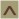 